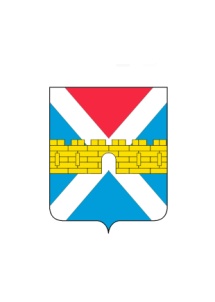 АДМИНИСТРАЦИЯ  КРЫМСКОГО  ГОРОДСКОГО  ПОСЕЛЕНИЯ КРЫМСКОГО РАЙОНАПОСТАНОВЛЕНИЕот 07.12.2011                                                                                                                       № 1096                          город КрымскОб изменении типа муниципального учреждения «Многофункциональный центр Крымского городского поселения Крымского района»          В целях создания более эффективных условий для решения вопросов хозяйственного обслуживания администрации Крымского городского поселения Крымского района, в соответствии со статьями 57,58 Гражданского кодекса Российской Федерации, статьей 8 Устава Крымского городского поселения Крымского района, ПОСТАНОВЛЯЮ:           1.Преобразовать муниципальное учреждение «Многофункциональный центр Крымского городского поселения Крымского района» в муниципальное казённое  учреждение «Многофункциональный центр Крымского городского поселения Крымского района» (далее по тексту -  Учреждение).           2.Утвердить устав Учреждения (приложение).           3. Директору Учреждения Г.И.Вениаминову осуществить все необходимые юридические действия, связанные с изменением типа муниципального учреждения «Многофункциональный центр  Крымского городского поселения Крымского района» в муниципальное казённое учреждение «Многофункциональный центр Крымского городского поселения Крымского района».           4. Контроль за выполнением настоящего постановления возложить на заместителя главы Крымского городского поселения Крымского района Ю.Н.Руденко.           5.Постановление вступает в силу со дня его подписания.Глава Крымского городскогопоселения Крымского района                                                           И.В.Мальта